                                                                                                               بسمه تعالي                                                                                                                                                                                                                                      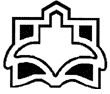                                                       معاونت آموزش و تحقیقات                                                                                                                  دانشگاه علوم پزشكي و خدمات بهداشتي و درماني اراك                                                                                                                                                                                                                                                                                                                                                                                                                                                                                                                                                                                                                                                                                                                                  مرکز مطالعات و توسعه آموزش علوم پزشکیفرم طرح  درس ويژه دروس نظري بخش الف:نام و نام خانوادگي مدرس:   مهتاب طیبی        آخرين مدرك تحصيلي:  کارشناسی ارشد                          رشته تحصيلي:  پرستاری داخلی-جراحی                  مرتبه علمی:  مربی                            گروه آموزشي:   پرستاری              نام دانشكده:  پرستاری            رشته تحصيلي فراگيران:  پرستاری                                  مقطع: کارشناسی                                                نيمسال تحصیلی:   نیمسال دوم 1399-1400                            تعداد فراگيران:  35عنوان واحد درسی به طور كامل:   پرستاری مراقبت در منزل                                          تعداد واحد:        5/1 تئوری-5/0 عملی                                    تعداد جلسه:    17                               محل تدریس: دانشکده پرستاریبخش ب:هدف کلی  در واقع نشان دهنده هدف اصلی آن جلسه تدریس خواهد بود که اصولایک هدف کلی نگارش شده و سپس به چند هدف ویژه رفتاری تقسیم می شود.اهداف ویژه رفتاری دارای فعل رفتاری ، معیار، محتوا و شرایط بوده و در حیطه های شناختی ، عاطفی و روان حرکتی طراحی می شود.این اهداف در تعیین متد و وسایل آموزشی موثر می باشند.شماره جلسهتاريخ و زمان جلسههدف کلی جلسه                  اهداف ويژه رفتاري(بر اساس سه حيطه اهداف آموزشي: شناختي، عاطفي، روان حركتي)روش یاددهی وسایل آموزشیمحل تدريسفعالیت هاي يادگيريشيوه ارزشيابيشيوه ارزشيابيمنابع تدريسشماره جلسهتاريخ و زمان جلسههدف کلی جلسه                  اهداف ويژه رفتاري(بر اساس سه حيطه اهداف آموزشي: شناختي، عاطفي، روان حركتي)روش یاددهی وسایل آموزشیمحل تدريسفعالیت هاي يادگيريمتددرصد1جلسه اولشرح مراقبت در منزلتاریخچه مراقبت در منزل را شرح دهدفلسفه مراقبت در منزل بیان کندسامانه نوید، تعاملی، پرسش و پاسخ، سامانه آموزش مجازیسامانه آموزش مجازیشرکت موثر در بحث های گروهی، مطالعهارزشیابی ورودی بصورت پرسش شفاهیارزشیابی ورودی بصورت پرسش شفاهیجعفر منش ھادی و ھمکاران ، مراقبت در منزل برای پرستاران ودانشجویان پرستاری، انتشارات حیدری 1395پیشنمازی، و همکاران- پرستاری مراقبت در منزل، انتشارات دانشگاه شاهد 1391Black, H.M. Hawks, J.H, Keen, A.M. , Medical Surgical Nursing. ( Last ed. ) . Philadelphia: Saunders2جلسه دومآشنایی دانشجو با  مفهوم انفارکتوس حاد میوکارد و مراقبت از افراد در منزلبیماریMI را شرح دهد.روش های تشخیصی، لائم و درمان این بیماران توضیح دهد.فرایند پرستاری از بیمار متلا به MI تدوین نماید.سامانه نوید، تعاملی، پرسش و پاسخ،سامانه آموزش مجازیسامانه آموزش مجازیشرکت موثر در بحث های گروهی، مطالعهارزشیابی ورودی بصورت پرسش شفاهیارزشیابی ورودی بصورت پرسش شفاهیجعفر منش ھادی و ھمکاران ، مراقبت در منزل برای پرستاران ودانشجویان پرستاری، انتشارات حیدری 1395پیشنمازی، و همکاران- پرستاری مراقبت در منزل، انتشارات دانشگاه شاهد 1391Black, H.M. Hawks, J.H, Keen, A.M. , Medical Surgical Nursing. ( Last ed. ) . Philadelphia: Saunders3جلسه سومآشنایی دانشجو با بیماری فشار خون بالا و  مراقبت از افراد در منزلپرفشاری خون را توضیح دهد.طبقه بندی، علائم، تشخیص و درمان پرفشاری خون را بیان کند.مراقبت پرستاري مبتنی بر فرآیند پرستاری از بیمار مبتلا به پرفشاری خون تدوین نماید.نحوه مراقبت از خود به بیماران مبتلا به فشارخون بالا    را توضیح دهد.سبک زندگی صحیح در بیماران مبتلا به پرفشارخون را شرح دهدسامانه نوید، تعاملی، پرسش و پاسخ،سامانه آموزش مجازیسامانه آموزش مجازیشرکت موثر در بحث های گروهی، مطالعهارزشیابی ورودی بصورت پرسش مجازیارزشیابی ورودی بصورت پرسش مجازیجعفر منش ھادی و ھمکاران ، مراقبت در منزل برای پرستاران ودانشجویان پرستاری، انتشارات حیدری 1395پیشنمازی، و همکاران- پرستاری مراقبت در منزل، انتشارات دانشگاه شاهد 1391Black, H.M. Hawks, J.H, Keen, A.M. , Medical Surgical Nursing. ( Last ed. ) . Philadelphia: Saunders1-Stanhope, M. Lancaster J. 4جلسه چهارمآشنایی دانشجو با بیماری آسم و آلرژی و نحوه مراقبت از آن هابیماری های  آسم و آلرژی را تعریف کند.علل و انواع بیماری های  آسم و آلرژی را شرح دهد.تشخیص و درمان بیماری های  آسم  و آلرزی را توضیح دهد.فرآیند پرستاری بر ای بیمار مبتلا به آسم  و آلرژی تدوین نماید.سامانه نوید، تعاملی، پرسش و پاسخ،سامانه آموزش مجازیسامانه آموزش مجازیشرکت موثر در بحث های گروهی، مطالعهارزشیابی ورودی بصورت پرسش مجازیارزشیابی ورودی بصورت پرسش مجازیجعفر منش ھادی و ھمکاران ، مراقبت در منزل برای پرستاران ودانشجویان پرستاری، انتشارات حیدری 1395پیشنمازی، و همکاران- پرستاری مراقبت در منزل، انتشارات دانشگاه شاهد 1391Black, H.M. Hawks, J.H, Keen, A.M. , Medical Surgical Nursing. ( Last ed. ) . Philadelphia: Saunders5جلسه پنجم- آشنایی دانشجو  با تصادفات و تروما و نحوه مراقبت در منزل در این افراد1- اختلالات مربوط به صدمات طناب نخاعی را توضیح دهد. 2- انواع ضایعات نخاعی را شرح دهد. سامانه نوید، تعاملی، پرسش و پاسخ،سامانه آموزش مجازیسامانه آموزش مجازیشرکت موثر در بحث های گروهی، مطالعهارزشیابی ورودی بصورت پرسش مجازیارزشیابی ورودی بصورت پرسش مجازیجعفر منش ھادی و ھمکاران ، مراقبت در منزل برای پرستاران ودانشجویان پرستاری، انتشارات حیدری 1395پیشنمازی، و همکاران- پرستاری مراقبت در منزل، انتشارات دانشگاه شاهد 1391Black, H.M. Hawks, J.H, Keen, A.M. , Medical Surgical Nursing. ( Last ed. ) . Philadelphia: Saunders6جلسه ششمآشنایی دانشجو  با تصادفات و تروما و نحوه مراقبت در منزل در این افراد1-علائم، تشخیص و درمان ضایعات نخاعی را ذکر کند.2 - عوارض ناشی از صدمات نخاعی در بیماران را بیان کند.سامانه نوید، تعاملی، پرسش و پاسخ،سامانه آموزش مجازیسامانه آموزش مجازیشرکت موثر در بحث های گروهی، مطالعهارزشیابی ورودی بصورت پرسش مجازیارزشیابی ورودی بصورت پرسش مجازی جعفر منش ھادی و ھمکاران ، مراقبت در منزل برای پرستاران ودانشجویان پرستاری، انتشارات حیدری 1395پیشنمازی، و همکاران- پرستاری مراقبت در منزل، انتشارات دانشگاه شاهد 1391Black, H.M. Hawks, J.H, Keen, A.M. , Medical Surgical Nursing. ( Last ed. ) . Philadelphia: Saunders7جلسه هفتمآشنایی دانشجو  با تصادفات و تروما و نحوه مراقبت در منزل در این افراد1 - مراقبت مبتنی بر فرآیند پرستاری برای بیماران با ضایعات نخاعی تدوین نماید. 2- آموزش مراقبت از خود به فرد و خانواده بیمار را توضیح دهد.سامانه نوید، تعاملی، پرسش و پاسخ،سامانه آموزش مجازیسامانه آموزش مجازیشرکت موثر در بحث های گروهی، مطالعهارزشیابی ورودی بصورت پرسش مجازیارزشیابی ورودی بصورت پرسش مجازیجعفر منش ھادی و ھمکاران ، مراقبت در منزل برای پرستاران ودانشجویان پرستاری، انتشارات حیدری 1395پیشنمازی، و همکاران- پرستاری مراقبت در منزل، انتشارات دانشگاه شاهد 1391Black, H.M. Hawks, J.H, Keen, A.M. , Medical Surgical Nursing. ( Last ed. ) . Philadelphia: Saunders8جلسه هشتمآشنایی با مفهوم سرطان پستان و مراقبت در منزل در این افرادادامه مبحث سرطان پستانفرآیند پرستاری مبتنی بر تشخیص های پرستاری برای بیماران تدوین کندآموزش خود مراقبتی بر اساس فرآیند پرستاری برای بیماران دچار سرطان پستان را شرح دهدآموزش نحوه انجام مراقبتهای تسکینی به خانواده بیمار مبتلا به سرطان پستان را توضیح دهدسامانه نوید، تعاملی، پرسش و پاسخ،سامانه آموزش مجازیسامانه آموزش مجازیشرکت موثر در بحث های گروهی، مطالعهارزشیابی ورودی بصورت پرسش مجازیارزشیابی ورودی بصورت پرسش مجازی جعفر منش ھادی و ھمکاران ، مراقبت در منزل برای پرستاران ودانشجویان پرستاری، انتشارات حیدری 1395پیشنمازی، و همکاران- پرستاری مراقبت در منزل، انتشارات دانشگاه شاهد 1391Black, H.M. Hawks, J.H, Keen, A.M. , Medical Surgical Nursing. ( Last ed. ) . Philadelphia: Saunders9جلسه نهم- آشنایی با مفهوم سرطان پروستات و مراقبت در منزل در این افرادسرطان پروستات را تعریف کند.   پاتوفیزیولوژی و علائم بالینی فرد مبتلا به سرطان پروستات را شرح دهد.  اقدامات تشخیصی و درمانی بیمار مبتلا به سرطان پروستات را توضیح دهد. - مراقبت پرستاری از بیمار مبتلا به سرطان پروستات بر طبق فرآیند پرستاری تدوین نماید.  بر اساس فرایند پرستاری اموزشهای لازم را به بیماران مبتلا به سرطان پروستات شرح دهد  آموزش نحوه انجام مراقبتهای تسکینی به خانواده بیمار مبتلا به سرطان پروستات را توضیح دهدسامانه نوید، تعاملی، پرسش و پاسخ،سامانه آموزش مجازیسامانه آموزش مجازیشرکت موثر در بحث های گروهی، مطالعهارزشیابی ورودی بصورت پرسش مجازیارزشیابی ورودی بصورت پرسش مجازیجعفر منش ھادی و ھمکاران ، مراقبت در منزل برای پرستاران ودانشجویان پرستاری، انتشارات حیدری 1395پیشنمازی، و همکاران- پرستاری مراقبت در منزل، انتشارات دانشگاه شاهد 1391Black, H.M. Hawks, J.H, Keen, A.M. , Medical Surgical Nursing. ( Last ed. ) . Philadelphia: Saunders10جلسه دهم-آشنایی دانشجویان با دیابت و نحوه مراقبت در منزل از افراد دیابتی1- - بیماری دیابت را توضیح دهد. انواع دیابت  را شرح دهد.  علل و تشخیص دیابت را بیان كند. - علائم و درمان دیابت را ذکر کند.سامانه نوید، تعاملی، پرسش و پاسخ،سامانه آموزش مجازی سامانه آموزش مجازیشرکت موثر در بحث های گروهی، مطالعهارزشیابی ورودی بصورت مجازیارزشیابی ورودی بصورت مجازیجعفر منش ھادی و ھمکاران ، مراقبت در منزل برای پرستاران ودانشجویان پرستاری، انتشارات حیدری 1395پیشنمازی، و همکاران- پرستاری مراقبت در منزل، انتشارات دانشگاه شاهد 1391Black, H.M. Hawks, J.H, Keen, A.M. , Medical Surgical Nursing. ( Last ed. ) . Philadelphia: Saunders11جلسه یازدهم-آشنایی دانشجویان با دیابت و نحوه مراقبت در منزل از افراد دیابتی1-عوارض حاد و مزمن بیماری دیابت را شرح دهد. 2-  نقش پرستار در ارائه تدابیر پرستاری مبتنی بر تشخیص پرستاری از پیشگیری تا توانبخشی را ذکر کند.سامانه نوید، تعاملی، پرسش و پاسخ،سامانه آموزش مجازیسامانه آموزش مجازیشرکت موثر در بحث های گروهی، مطالعهارزشیابی ورودی بصورت پرسش مجازیارزشیابی ورودی بصورت پرسش مجازیجعفر منش ھادی و ھمکاران ، مراقبت در منزل برای پرستاران ودانشجویان پرستاری، انتشارات حیدری 1395پیشنمازی، و همکاران- پرستاری مراقبت در منزل، انتشارات دانشگاه شاهد 1391Black, H.M. Hawks, J.H, Keen, A.M. , Medical Surgical Nursing. ( Last ed. ) . Philadelphia: Saunders12جلسه دوازدهمآشنایی دانشجویان با دیابت و نحوه مراقبت در منزل از افراد دیابتی1- سبک زندگی صحیح در بیمار دیابتی را شرح دهد –2- بر اساس فرایند پرستاری نحوه مراقبت از خود را به  بیمار و خانواده آموزش دهد.سامانه نوید، تعاملی، پرسش و پاسخ،سامانه آموزش مجازیسامانه آموزش مجازیشرکت موثر در بحث های گروهی، مطالعهارزشیابی ورودی بصورت پرسش مجازیارزشیابی ورودی بصورت پرسش مجازیجعفر منش ھادی و ھمکاران ، مراقبت در منزل برای پرستاران ودانشجویان پرستاری، انتشارات حیدری 1395پیشنمازی، و همکاران- پرستاری مراقبت در منزل، انتشارات دانشگاه شاهد 1391Black, H.M. Hawks, J.H, Keen, A.M. , Medical Surgical Nursing. 13جلسه سیزدهمکار عملی واحد مراقبت در منزلتدوین برنامه مراقبت در منزل از بیماران مبتلا به اختلالات متابولیکی و تهیه و ارائه گزارشی از مراقبتهای پرستاری مورد نیاز بیمار توسط دانشجویانسامانه آموزش مجازی،ارائه ویدیوسامانه آموزش مجازیجعفر منش ھادی و ھمکاران ، مراقبت در منزل برای پرستاران ودانشجویان پرستاری، انتشارات حیدری 1395پیشنمازی، و همکاران- پرستاری مراقبت در منزل، انتشارات دانشگاه شاهد 1391Black, H.M. Hawks, J.H, Keen, A.M. , Medical Surgical Nursing. ( Last ed. ) . Philadelphia: Saunders14جلسه چهاردهمکار عملی واحد مراقبت در منزلتدوین برنامه مراقبت در منزل از بیماران مبتلا به مشکلات سیستم گردش خون و سیستم تنفسی و  تهیه و ارائه گزارشی از مراقبتهای پرستاری مورد نیاز بیمار توسط دانشجویانسامانه آموزش مجازی، ارائه ویدیوسامانه آموزش مجازیجعفر منش ھادی و ھمکاران ، مراقبت در منزل برای پرستاران ودانشجویان پرستاری، انتشارات حیدری 1395پیشنمازی، و همکاران- پرستاری مراقبت در منزل، انتشارات دانشگاه شاهد 1391Black, H.M. Hawks, J.H, Keen, A.M. , Medical Surgical Nursing. ( Last ed. ) . Philadelphia: Saunders15جلسه پانزدهمکار عملی واحد مراقبت در منزلتدوین برنامه مراقبت در منزل از بیماران مبتلا به سرطان و تهیه و ارائه گزارشی از مراقبتهای پرستاری مورد نیاز بیمار توسط دانشجویانسامانه آموزش مجازی، ارائه ویدیوسامانه آموزش مجازیجعفر منش ھادی و ھمکاران ، مراقبت در منزل برای پرستاران ودانشجویان پرستاری، انتشارات حیدری 1395پیشنمازی، و همکاران- پرستاری مراقبت در منزل، انتشارات دانشگاه شاهد 1391Black, H.M. Hawks, J.H, Keen, A.M. , Medical Surgical Nursing. ( Last ed. ) . Philadelphia: Saunders16جلسه شانزدهمکار عملی واحد مراقبت در منزلتدوین برنامه مراقبت در منزل از بیماران مبتلا به ضایعات نخاعی و تهیه و ارائه گزارشی از مراقبتهای پرستاری مورد نیاز بیمار توسط دانشجویانسامانه آموزش مجازی، ارائه ویدیوسامانه آموزش مجازیجعفر منش ھادی و ھمکاران ، مراقبت در منزل برای پرستاران ودانشجویان پرستاری، انتشارات حیدری 1395پیشنمازی، و همکاران- پرستاری مراقبت در منزل، انتشارات دانشگاه شاهد 1391Black, H.M. Hawks, J.H, Keen, A.M. , Medical Surgical Nursing. ( Last ed. ) . Philadelphia: Saunders17 جلسه هفدهمکار عملی واحد مراقبت در منزلتدوین برنامه مراقبت در منزل از بیماران مبتلا به دیابت و تهیه و ارائه گزارشی از مراقبتهای پرستاری مورد نیاز بیمار توسط دانشجویان و ارائه فیلم های آموزشی در راستای آموزش به بیمارسامانه آموزش مجازی، ارائه ویدیوسامانه آموزش مجازیھمکاران ، مراقبت در منزل برای پرستاران ودانشجویان پرستاری، انتشارات حیدری 13952-	پیشنمازی، و همکاران- پرستاری مراقبت در منزل، انتشارات دانشگاه شاهد 1391Black, H.M. Hawks, J.H, Keen, A.M. , Medical Surgical Nursing. ( Last ed. ) . Philadelphia: Saunders